ŠALČININKŲ R. BALTOSIOS VOKĖS LOPŠELIO-DARŽELIODIREKTORIUSĮSAKYMASDĖL BALTOSIOS VOKĖS LOPŠELIO-DARŽELIO MAŽOS VERTĖS PIRKIMŲ VYKDYMO TVARKOS APRAŠO  PATVIRTINIMO2018 m.  gruodžio 31  d. Nr. VI- 52Baltoji VokėVadovaudamasi Lietuvos Respublikos viešųjų pirkimų įstatymo 25 straipsnio 2 dalimi ir Viešųjų pirkimų tarnybos direktoriaus 2017-06-28 įsakymo Nr. 1S-97 „Dėl mažos vertės pirkimų tvarkos aprašo patvirtinimo“ 15 punktu:             t v i r t i n u Baltosios Vokės lopšelio-darželio Mažos vertės pirkimų vykdymo tvarkos aprašą (pridedama).L.e.direktoriaus pareigas                                                      Liucija Mulerovienė	PATVIRTINTAŠalčininkų r. Baltosios Vokės lopšelio- darželio direktoriaus 2018-12-31  įsakymu Nr. VI-52MAŽOS VERTĖS PIRKIMŲ VYKDYMO TvarkOS APRAŠASI. BENDROSIOS NUOSTATOSBaltosios Vokės lopšelio-darželio (toliau – lopšelis-darželis) mažos vertės pirkimų vykdymo tvarkos aprašas (toliau – Aprašas) parengtas vadovaujantis Lietuvos Respublikos viešųjų pirkimų įstatymu (toliau – Viešųjų pirkimų įstatymas) ir  Viešųjų pirkimų tarnybos direktoriaus 2017-06-28 įsakymo Nr. 1S-97 „Dėl mažos vertės pirkimų tvarkos aprašo patvirtinimo“ nuostatais, Lietuvos Respublikos civiliniu kodeksu, ir kitais teisės aktais.2. Šis lopšelio-darželio mažos vertės viešųjų pirkimų planavimo, organizavimo ir vykdymo tvarkos aprašas (toliau tekste vadinama – Aprašas) yra privalomo pobūdžio dokumentas, kurio tikslas – reglamentuoti lopšelio-darželio numatomų vykdyti prekių, paslaugų ir darbų viešųjų pirkimų formavimo,  planavimo, iniciavimo, organizavimo tvarką, pirkimus vykdančių ir (ar) pirkimo procese dalyvaujančių lopšelio-darželio darbuotojų teises, pareigas ir atsakomybę, kitus su lopšelio-darželio numatomais vykdyti ir/ar vykdomais pirkimais susijusius klausimus, siekiant sumažinti Lietuvos Respublikos viešųjų pirkimų įstatymo (toliau – Viešųjų pirkimų įstatymas) ir kitų viešuosius pirkimus (toliau – pirkimas) reglamentuojančių teisės aktų pažeidimų riziką.Atliekant mažos vertės pirkimus, privalomai taikomos Viešųjų pirkimų įstatymo I skyriaus, 31, 34 straipsnių, 58 straipsnio 1 dalies, 82 straipsnio, 86 straipsnio 5, 6, 7 ir 9 dalių, 91 straipsnio, VI ir VII skyrių ir kitų šiame Apraše nurodytų Viešųjų pirkimų įstatymo straipsnių ar jų dalių nuostatos.4. Apraše vartojamos sąvokos:4.1. mažos vertės pirkimas – tai:4.1.1. supaprastintas pirkimas, kai prekių ar paslaugų pirkimo numatoma vertė yra mažesnė kaip 58 000 Eur (penkiasdešimt aštuoni tūkstančiai eurų) (be pridėtinės vertės mokesčio (toliau – PVM)), o darbų pirkimo numatoma vertė mažesnė kaip 145 000 Eur (šimtas keturiasdešimt penki tūkstančiai eurų) (be PVM);4.1.2.supaprastintas pirkimas, atliekamas toms atskiroms pirkimo dalims, kurių bendra vertė yra mažesnė kaip 58 000 Eur (penkiasdešimt aštuoni tūkstančiai eurų) (be PVM) to paties tipo prekių ar paslaugų  sutarčių vertės, o perkant darbus – mažesnė kaip 145 000 Eur (šimtas keturiasdešimt penki tūkstančiai eurų) (be PVM). Jeigu numatoma pirkimo vertė yra lygi tarptautinio pirkimo vertės ribai arba ją viršija, perkančioji organizacija užtikrina, kad bendra dalių vertė, atliekant mažos vertės ir kitų supaprastintų pirkimų procedūras, būtų ne didesnė kaip 20 procentų bendros visų pirkimo dalių vertės;4.2. neskelbiama apklausa – pirkimo būdas, kai perkančioji organizacija kreipiasi į tiekėjus, kviesdama pateikti pasiūlymus;4.3. pirkimų organizatorius – lopšelio-darželio direktoriaus ar jo įgaliotojo asmens paskirtas darbuotojas, kuris lopšelio-darželio nustatyta tvarka organizuoja ir atlieka mažos vertės pirkimus, kai tokiems pirkimams atlikti nesudaroma viešojo pirkimo komisija. Pirkimų organizatoriai gali būti tik nepriekaištingos reputacijos asmenys;4.4. skelbiama apklausa – pirkimo būdas, kai lopšelis-darželis apie atliekamą pirkimą paskelbia Centrinės viešųjų pirkimų informacinės sistemos (toliau – CVP IS) priemonėmis (užpildo skelbimą apie pirkimą, vadovaudamasi Viešųjų pirkimų tarnybos nustatyta tvarka);4.5. viešojo pirkimo komisija (toliau – Komisija) – lopšelio-darželio direktoriaus įsakymu, vadovaujantis Viešųjų pirkimų įstatymo 19 straipsniu, sudaryta Komisija, kuri šio Aprašo nustatyta tvarka organizuoja ir atlieka pirkimus. 4.6. Pirkimo iniciatorius – lopšelio-darželio, kuris nurodė poreikį įsigyti reikalingas prekes, paslaugas ar darbus, parengia pirkimo dokumentus ( jeigu reikia) ir užpildo paraišką prekių, paslaugų ar darbų pirkimui, registruoja ją ir pateikia tvirtinti lopšelio-darželio direktoriui. Pirkimo iniciatorius taip pat gali inicijuoti ar teikti  siūlymus dėl pirkimo sutarčių pratęsimo, keitimo arba nutraukimo.5.Kitos Apraše vartojamos sąvokos apibrėžtos Viešųjų pirkimų įstatymo 2 straipsnyje.6. Jei gimnazija nusprendžia vykdyti pirkimą kuriuo nors iš pirkimo būdų ar priemonių, numatytų Viešųjų pirkimų įstatyme, pirkimas vykdomas vadovaujantis atitinkamą pirkimo būdą ar priemonę reglamentuojančiomis Viešųjų pirkimų įstatymo nuostatomis.7. Pirkimai atliekami laikantis lygiateisiškumo, nediskriminavimo, abipusio pripažinimo, proporcingumo, skaidrumo principų. Lopšelis-darželis, vykdydamas pirkimą, siekia racionaliai naudoti tam skirtas lėšas.8. Pirkimo procedūros prasideda, kai Viešųjų pirkimų tarnyba paskelbia skelbimą apie pirkimą CVP IS, o kai pirkimas atliekamas neskelbiamos apklausos būdu – pirkimų organizatorius kreipiasi į tiekėją (tiekėjus) prašydama pateikti pasiūlymą (pasiūlymus).9. Pirkimo (ar atskiros pirkimo dalies) procedūros baigiasi, kai:9.1. sudaroma pirkimo sutartis ir pateikiamas sutarties įvykdymo užtikrinimas, jei jo buvo prašoma, arba sudaroma preliminarioji sutartis;9.2. atmetami visi pasiūlymai;9.3. nutraukiamos pirkimo procedūros;9.4. per nustatytą terminą nepateikiamas nei vienas pasiūlymas;9.5. baigiasi pasiūlymų galiojimo laikas ir pirkimo sutartis ar preliminarioji sutartis nesudaroma dėl priežasčių, kurios priklauso nuo tiekėjų;            9.6. visi tiekėjai atšaukia savo pasiūlymus ar atsisako sudaryti pirkimo sutartį.10. Lopšelis-darželis turi teisę savo iniciatyva nutraukti pradėtas pirkimo procedūras. Tai gali būti atliekama bet kuriuo metu iki pirkimo sutarties (preliminariosios sutarties) sudarymo, jeigu atsirado aplinkybių, kurių nebuvo galima numatyti. Pirkimo procedūras nutraukti privaloma, jeigu buvo pažeisti Viešųjų pirkimų įstatymo 17 straipsnio 1 dalyje nustatyti principai ir atitinkamos padėties negalima ištaisyti. 11. Lopšelis-darželis privalo įsigyti prekių, paslaugų ir darbų iš centrinės perkančiosios organizacijos arba per ją, jeigu Lietuvos Respublikoje veikiančios centrinės perkančiosios organizacijos siūlomos prekės ar paslaugos, per sukurtą dinaminę pirkimų sistemą ar sudarytą preliminariąją sutartį galimos įsigyti prekės, paslaugos ar darbai atitinka perkančiosios organizacijos poreikius ir perkančioji organizacija negali prekių, paslaugų ar darbų įsigyti efektyvesniu būdu racionaliai naudodama tam skirtas lėšas. Lopšelis-darželis privalo motyvuoti savo sprendimą neatlikti pirkimo naudojantis centrinės perkančiosios organizacijos paslaugomis ir saugoti tai patvirtinantį dokumentą kartu su kitais pirkimo dokumentais Viešųjų pirkimų įstatymo 97 straipsnyje nustatyta tvarka. Šiame punkte numatytos pareigos įsigyti prekių, paslaugų ir darbų iš centrinės perkančiosios organizacijos arba per ją gali būti nesilaikoma, kai atliekant neskelbiamą apklausą numatoma pirkimo sutarties vertė yra mažesnė kaip 10 000 Eur (dešimt tūkstančių eurų) (be PVM).12. Tais atvejais, kai neatliekamas centralizuotas pirkimas, lopšelis-darželis, norėdama įsigyti prekių, paslaugų ar darbų, gali atlikti pirkimą savarankiškai.13. Siekdama pasirengti pirkimui ir pranešti tiekėjams apie pirkimo planus bei reikalavimus, lopšelis-darželis gali prašyti suteikti ir gauti rinkos, taip pat nepriklausomų ekspertų, institucijų arba rinkos dalyvių konsultacijas, taip pat gali iš anksto Centrinėje viešųjų pirkimų informacinėje sistemoje (toliau – CVP IS) pagal Viešųjų pirkimų tarnybos nustatytą tvarką paskelbti pirkimų techninių specifikacijų projektus, vadovaudamasi Viešųjų pirkimų įstatymo 27 straipsnio nuostatomis.14. Pirkimo procedūrą atlieka pirkimų organizatorius ar Komisija. Tuo pačiu metu atliekamoms kelioms pirkimo procedūroms gali būti paskirti keli pirkimų organizatoriai arba sudaromos kelios Komisijos. Pirkimų organizatorius ir Komisija vykdo tik rašytines pirkimų užduotis.15. Pirkimų organizavimas vykdomas pagal lopšelio-darželio pirkimų organizavimo tvarką .16. Lopšelis-darželis, siekdama užkirsti kelią pirkimuose kylantiems interesų konfliktams, kaip jie apibrėžiami Viešųjų pirkimų įstatymo 21 straipsnio 1 dalyje, reikalauja, kad Komisijos nariai ar ekspertai, stebėtojai, dalyvaujantys pirkimo procedūroje ar galintys daryti įtaką jos rezultatams, pirkimo procedūrose dalyvautų ar su pirkimu susijusius sprendimus priimtų, tik prieš tai pasirašę konfidencialumo pasižadėjimą ir nešališkumo deklaraciją. Analogiški reikalavimai taikomi ir pirkimų organizatoriui. Konfidencialumo pasižadėjimą ir nešališkumo deklaraciją asmuo pasirašo, kai yra paskiriamas atlikti jam numatytas pareigas.17. Kiekviena atliekama pirkimo procedūra patvirtinama toliau nurodomais dokumentais:17.1. jei pirkimas vykdomas žodžiu, pirkimą patvirtinantys dokumentai yra sutartis ir CVP IS paskelbta informacija apie ją, o jei sutartis sudaryta žodžiu – sąskaita faktūra arba kiti buhalterinės apskaitos dokumentai;17.2. jei pirkimas vykdomas raštu, pirkimą patvirtinantys dokumentai yra susirašinėjimo informacija, įskaitant skelbimą apie pirkimą (jei pirkimas buvo skelbiamas) ir kitus pirkimo dokumentus, protokolai (fiksuojantys Komisijos sprendimus ar surašomi derybų ar susitikimų su tiekėjais atveju), taip pat sudaryta sutartis ir CVP IS paskelbta informacija apie ją, o jei sutartis sudaryta žodžiu – sąskaita faktūra arba kiti buhalterinės apskaitos dokumentai.18. Tais atvejais, kai pirkimą atlieka pirkimo organizatorius ir jį patvirtinantys dokumentai yra saugomi jo elektroniniame pašte ar CVP IS naudotojo paskyroje, lopšelis-darželis užtikrina tokių dokumentų prieinamumą, iškilus tokiam poreikiui.19. Planavimo ir pasirengimo pirkimams dokumentai, pirkimo dokumentai, pasiūlymai bei jų nagrinėjimo ir vertinimo dokumentai, Komisijos sprendimų priėmimo, derybų ar kiti protokolai, susirašinėjimo su tiekėjais dokumentai, kiti su pirkimu susiję dokumentai saugomi ne trumpiau kaip 4 metus nuo pirkimo pabaigos. Preliminariosios sutartys, pirkimo sutartys, jų pakeitimai ir su jų vykdymu susiję dokumentai – ne trumpiau kaip 4 metus nuo pirkimo sutarties įvykdymo. Visi nurodyti dokumentai saugomi Lietuvos Respublikos dokumentų ir archyvų įstatymo nustatyta tvarka.20. Gimnazija CVP IS priemonėmis Viešųjų pirkimų tarnybai jos nustatyta tvarka pateikia per kalendorinius metus sudarytų pirkimo sutarčių, atlikus mažos vertės pirkimą, ataskaitą. Ataskaita pateikiama per 30 dienų, pasibaigus ataskaitiniams kalendoriniams metams.II. ATSAKINGI ASMENYS21. Lopšelio-darželio direktorius:21.1. paskiria pirkimo organizatorių (-ius), jeigu lopšelis-darželis numato vykdyti mažos vertės pirkimus (tokiems pirkimams atlikti nesudaroma Viešojo pirkimo komisija);21.2 patvirtina planuojamų vykdyti einamaisiais biudžetiniais metais pirkimų planą.21.3. tvirtina pirkimo dokumentus;21.4. įsakymu skiria pirkimo organizatorių (-ius), už pirkimų vykdymą naudojantis CPO elektroniniu katalogu atsakingą (-us) asmenį (-is);22.  Pirkimo iniciatorius be įsakymo gali būti bet kuris lopšelio-darželio darbuotojas. 23. Pirkimų iniciatorius atlieka šias funkcijas:23.1. kiekvieno pirkimo procedūroms atlikti pildo paraišką (1 priedas). Pirkimo iniciatorius paraiškoje turi nurodyti prekių, paslaugų ar darbų pavadinimą, kiekį (apimtį), esant reikalui su prekėmis teiktinų paslaugų pobūdį, prekių tiekimo, paslaugų teikimo ar darbų atlikimo terminus, techninę specifikaciją ir kitus būtinus dokumentus pirkimui atlikti; 23.2. atsako už pirkimo dokumentuose (paraiškoje) nurodytą informaciją;24. Pirkimų organizatorius atlieka šias funkcijas: 24.1 rengia lopšelio-darželio viešųjų pirkimų planą, (3 priedas),  teikia jį tvirtinti lopšelio-darželio direktoriui ir iki einamųjų metų kovo 15 d. paskelbia CVP IS. Atsiradus poreikiui einamaisiais biudžetiniais metais pirkimų planas gali būti tikslinamas; 24.2. vykdo mažos vertės pirkimų pirkimus, kai prekių ar paslaugų pirkimo sutarties vertė be PVM neviršija 20 000 Eur ( be PVM); darbų pirkimo sutarties vertė be PVM neviršija 45 000 Eur (be PVM).           24.3. pildo pirkimo pažymą (2 priedas).            24.4. Jei vykdomas mažos vertės pirkimas žodžiu ir apklausiamas vienas tiekėjas bei sudaroma žodinės sutarties suma neviršija  3000,00 Eur (be PVM) , pirkimo pažyma nepildoma, o informacija apie įvykdytą pirkimą fiksuojama pirkimų žurnale (4 priedas). Tokiu atveju pirkimo dokumentu laikoma PVM sąskaitos faktūros kopija.24.5. koordinuoja lopšelio-darželio sudarytose pirkimo sutartyse numatytų jos įsipareigojimų vykdymą ir prižiūri pristatymo (atlikimo, teikimo) terminų bei prekių, paslaugų ir darbų atitiktį pirkimo sutartyse numatytiems kokybiniams ir kitiems reikalavimams laikymąsi;24.5. inicijuoja siūlymus dėl pirkimo sutarčių pratęsimo, keitimo, nutraukimo ar pirkimo sutartyje numatytų prievolių įvykdymo užtikrinimo;24.6. atlikus pirkimo procedūras ir priėmus sprendimą sudaryti pirkimo sutartį, galutinę pirkimo sutartį, parengtą pagal pirkimo dokumentuose pateiktą projektą, kai pirkimo sutartis sudaroma raštu, teikia lopšelio-dareželio direktoriui pasirašyti; 24.7. jeigu pateiktoms prekėms, suteiktoms paslaugoms ar atliktiems darbams priimti turi būti sudaroma komisija, rengia įsakymų projektus dėl prekių ar paslaugų ar darbų priėmimo komisijų sudarymo ir teikia direktoriui pasirašyti; 24.8. rengia pirkimo dokumentus Mažos vertės pirkimų tvarkos apraše numatytais atvejais.25. Lopšelio-darželio vadovas gali paskirti visus atsakingus asmenis arba tam tikras jų funkcijas pavesti vienam ar keliems asmenims. Taip pat gimnazijos vadovas gali nustatyti kitus asmenis ar jų funkcijas, negu apibrėžta Apraše.26. Viešojo pirkimo komisija, veikianti pagal patvirtintą darbo reglamentą, vykdo mažos vertės pirkimų pirkimus, kai prekių ar paslaugų pirkimo sutarties vertė be PVM viršija 20 000 Eur ( be PVM); o darbų pirkimo sutarties vertė be PVM viršija 45 000 Eur ( be PVM);27. Lopšelio-darželio direktorius turi teisę priimti sprendimą pavesti mažos vertės pirkimą vykdyti Komisijai neatsižvelgdamas į Aprašo 27. punkte nustatytas aplinkybes.28. Komisija dirba pagal lopšelio-darželio direktoriaus patvirtintą Komisijos darbo reglamentą. Komisijai turi būti nustatytos užduotys ir suteikti visi užduotims vykdyti reikalingi įgaliojimai. Komisija sprendimus priima savarankiškai. Komisijos nariai ir pirkimų organizatorius turi pasirašyti nešališkumo deklaraciją ir konfidencialumo pasižadėjimą.29. Komisija arba pirkimų organizatorius pirkimus gali vykdyti įprasta tvarka, CVP IS priemonėmis, per centrinę perkančiąją organizaciją arba iš jos (jei centrinė perkančioji organizacija sudariusi atitinkamų prekių, paslaugų ar darbų preliminariąsias sutartis).  Kai pirkimą vykdo Komisija, kiekvienas jos sprendimas protokoluojamas. Kai pirkimą vykdo Pirkimo organizatorius, pildoma Tiekėjų apklausos pažyma pagal pridedamą formą (2 priedas), kurią tvirtina lopšelio-darželio direktorius.       III. LOPŠELIO-DARŽELIO PREKIŲ, PASLAUGŲ IR (AR) DARBŲ POREIKIO FORMAVIMAS 30. Lopšelio-darželio viešieji pirkimai planuojami vadovaujantis Viešųjų pirkimų įstatymu, viešuosius pirkimus reglamentuojančiais teisės aktais. 31. Lopšelio-darželio viešieji pirkimai planuojami ir vykdomi atsižvelgiant į Šalčininkų rajono savivaldybės tarybos patvirtintą einamųjų metų biudžetą, Lietuvos Respublikos biudžeto lėšomis finansuojamas programas ir (ar) projektus. 32. Lopšelio-darželio reikmėms reikalingų pirkti prekių, paslaugų ar darbų poreikį formuoja pirkimų iniciatoriai. Jie pateikia pirkimų organizatoriui pirkimų paraiškas.33. Pirkimų organizatorius, rengdamas pirkimų planą, turi:33.1. įvertinti galimybę prekes, paslaugas ir darbus įsigyti naudojantis CPO elektroniniu katalogu (nebūtina jeigu vykdomas neskelbiamas pirkimas ir sutarties vertė iki 10 000,00 Eur be PVM):33.1.1. pirkimą vykdyti naudojantis CPO elektroniniu katalogu, kai jame siūlomos prekės, paslaugos ar darbai atitinka pirkimo iniciatoriaus suformuotus poreikius ir pirkimas negali būti atliktas efektyvesniu būdu racionaliai naudojant lėšas;33.1.2. atlikti pirkimą nesinaudojant CPO elektroniniu katalogu ir, jeigu lopšelis-darželis pagal teisės aktus privalo užtikrinti, kad prekių, paslaugų ir darbų pirkimai būtų vykdomi naudojantis CPO elektroniniu katalogu, kai jame siūlomos prekės, paslaugos ar darbai atitinka lopšelio-darželio poreikius ir lopšelis-draželis negali jų atlikti efektyvesniu būdu racionaliai naudodama lėšas, pateikti argumentuotą motyvaciją;33.2. įvertinti galimybę atlikti pirkimą CVP IS priemonėmis (nebūtina jeigu vykdomas neskelbiamas pirkimas ir sutarties vertė iki 10 000,00 Eur be PVM);33.3. įvertinti, ar ketinamoms įsigyti prekėms, paslaugoms ar darbams taikytini aplinkos apsaugos kriterijai, energijos vartojimo efektyvumo reikalavimai, ir pirkimų pagrindime pateikti siūlymus dėl šių kriterijų taikymo vykdant pirkimą.IV. PIRKIMO VYKDYMAS 34.Mažos vertės pirkimo procedūros vykdomos skelbiamos apklausos arba neskelbiamos apklausos būdais:34.1. skelbiama apklausa atliekama CVP IS priemonėmis, užpildant skelbimą apie pirkimą, vadovaujantis Viešųjų pirkimų tarnybos nustatyta tvarka;            34.2. neskelbiama apklausa atliekama apklausiant pasirinktą skaičių tiekėjų, atliekama žodžiu (telefonu, tiesiogiai prekybos vietoje, vertinama internete tiekėjų skelbiama informacija apie prekių, paslaugų ar darbų kainą ir kitaip) arba raštu (CVP IS priemonėmis, elektroniniu paštu, paštu, faksu ar kitomis priemonėmis), atliekama, jei numatoma pirkimo sutarties vertė yra mažesnė kaip 10 000 Eur (dešimt tūkstančių eurų) (be PVM).           35. Mažos vertės pirkimo eiga organizuojama vadovaujantis Viešųjų pirkimų tarnybos direktoriaus 2017-06-28 patvirtintu  įsakymu Nr. 1S-97 „Dėl mažos vertės pirkimų tvarkos aprašo“ 21.3 punktu.V.  PIRKIMO SUTARTIES SUDARYMAS 36. Sudaromoje pirkimo sutartyje turi būti nustatomas ne ilgesnis kaip 3 metų nuo sutarties sudarymo prekių tiekimo, paslaugų teikimo, darbų atlikimo laikotarpis, išskyrus pagrįstus atvejus, kai, atsižvelgiant į perkamo objekto ypatybes ir siekiant racionalaus lėšų panaudojimo, būtina šį laikotarpį pailginti. Ilgesnis prekių tiekimo, paslaugų teikimo, darbų atlikimo laikotarpis nustatomas vadovaujantis Viešųjų pirkimų įstatymo 86 straipsnio 5 dalies nuostatomis.           37. Preliminarioji sutartis negali būti sudaryta ilgesniam kaip 4 metų laikotarpiui, išskyrus pagrįstus, su pirkimo objektu susijusius atvejus, kurie nurodomi skelbime apie pirkimą arba kvietime tiekėjams. Pirkimo sutartis preliminariosios sutarties pagrindu gali būti sudaryta ne vėliau kaip iki preliminariosios sutarties galiojimo termino pabaigos, tačiau pati pirkimo sutartis gali galioti ir ilgiau.           38. Sutartis sudaroma raštu. Žodžiu ji gali būti sudaroma tik tada, kai pirkimo sutarties vertė yra mažesnė kaip 3 000 Eur (trys tūkstančiai eurų) (be PVM).           39. Laimėjusio tiekėjo pasiūlymas, sudaryta pirkimo sutartis, preliminarioji sutartis ir šių sutarčių pakeitimai, išskyrus informaciją, kurios atskleidimas prieštarautų informacijos ir duomenų apsaugą reguliuojantiems teisės aktams arba visuomenės interesams, pažeistų teisėtus konkretaus tiekėjo komercinius interesus arba turėtų neigiamą poveikį tiekėjų konkurencijai, ne vėliau kaip per 15 dienų nuo pirkimo sutarties ar preliminariosios sutarties sudarymo ar jų pakeitimo, bet ne vėliau kaip iki pirmojo mokėjimo pagal jį pradžios Viešųjų pirkimų tarnybos nustatyta tvarka turi būti paskelbti CVP IS.          40. Šio Aprašo 39. punkte nustatytas reikalavimas netaikomas pirkimams, kai pasiūlymas pateikiamas žodžiu arba pirkimo sutartis sudaroma žodžiu, taip pat pirkimams, atliekamiems neskelbiamos apklausos būdu (sutarties vertė mažesnė kaip 10 000 Eur (be PVM).           41. Kai pirkimo sutartis sudaroma raštu, joje turi būti nurodoma:          41.1. perkamos prekės, paslaugos ar darbai, preliminarus, o jeigu įmanoma – tikslus jų kiekis (apimtis);          41.2. kainodaros taisyklės;          41.3. mokėjimo tvarka. Mokėjimo laikotarpiai turi atitikti Lietuvos Respublikos mokėjimų, atliekamų pagal komercines sutartis, vėlavimo prevencijos įstatymo 5 straipsnyje nustatytus reikalavimus;          41.4. sutarties prievolių įvykdymo terminai;          41.5. sutarties peržiūros sąlygos ar pasirinkimo galimybės, jeigu tai numatoma;          41.6. subtiekėjai, jeigu vykdant pirkimo sutartį jie pasitelkiami, ir jų keitimo tvarka;          41.7. informacija, kad jeigu tiekėjo kvalifikacija dėl teisės verstis atitinkama veikla nebuvo tikrinama arba tikrinama ne visa apimtimi, tiekėjas perkančiajai organizacijai įsipareigoja, kad pirkimo sutartį vykdys tik tokią teisę turintys asmenys.            42. Pasirašant ar nutraukiant pirkimo sutartį, preliminariąją sutartį, vykdant ir keičiant pirkimo sutartį, gimnazijos ir tiekėjo bendravimas bei keitimasis informacija gali vykti ne CVP IS priemonėmis. Vykdant pirkimo sutartį, pridėtinės vertės mokesčio sąskaitos faktūros, sąskaitos faktūros, kreditiniai ir debetiniai dokumentai bei avansinės sąskaitos turi būti teikiami naudojantis informacinės sistemos „E. sąskaita“ priemonėmis, išskyrus Viešųjų pirkimų įstatymo 22 straipsnio 12 dalyje nustatytus atvejus ir kai pirkimo sutartis sudaroma žodžiu (sutarties vertė yra mažesnė kaip 3 000 Eur (be PVM).            43. Pirkimo sutartis ar preliminarioji sutartis keičiama vadovaujantis Viešųjų pirkimų įstatymo 89 straipsnio nuostatomis.VI. BAIGIAMOSIOS NUOSTATOS44. Ginčų nagrinėjimas, žalos atlyginimas, pirkimo sutarties pripažinimas negaliojančia, alternatyvios sankcijos reglamentuojamos Viešųjų pirkimų įstatymo VII skyriaus nuostatomis.1 priedasŠALČININKŲ R. BALTOSIOS VOKĖS LOPŠELIS-DRAŽELISP A R A I Š K A (PRAŠYMAS ORGANIZUOTI PIRKIMĄ)______________(Data)Pirkimo iniciatorius	_______________	____________________________________		         (parašas) 		                           (Vardas, pavardė)Direktorius		_______________	____________________________________		         (parašas) 		                           (Vardas, pavardė)2 priedasTVIRTINU:Šalčininkų r. Baltosios Vokės lopšelio-darželio  direktoriusMAŽOS VERTĖS VIEŠOJO PIRKIMO PAŽYMA20__ m._____________ d. Nr. ________________________________(vietovės pavadinimas)Pirkimas vykdomas CVP IS priemonėmis:  taip []   ne []Apklausti/pateikę pasiūlymus tiekėjai:Tiekėjų siūlymai:3 priedasTVIRTINU:Šalčininkų r. Baltosios Vokės lopšelio-darželio  direktoriusŠALČININKŲ R. BALTOSIOS VOKĖS LOPŠELIS-DRAŽELIS20__ BIUDŽETINIAIS metais numatomų pirkti LOPŠELIO-DARŽELIO reikmėms reikalingų darbų, prekių ir paslaugų planas20__ m._____________ d. Nr. ________________________________(vietovės pavadinimas)(už pirkimų planavimą atsakingo asmens pareigos)                 (parašas)	(vardas ir pavardė)(vyr. buhalteris)                                                      (parašas)	       (vardas ir pavardė)4 priedasŠALČININKŲ R. BALTOSIOS VOKĖS LOPŠELIS-DRAŽELIS20____ BIUDŽETINIAIS metais ATLIKTŲ pirkIMŲ REGISTRACIJOS ŽURNALASŠALČININKŲ R.BALTOSIOS VOKĖS LOPŠELIS-DRAŽELIS(asmens vardas ir pavardė)KONFIDENCIALUMO PASIŽADĖJIMAS20__ m.________________ d.___________ _________(vietovės pavadinimas)Aš ______________________________________, 		(vardas ir pavardė)1. Pasižadu:1.1. saugoti ir tik įstatymų ir kitų teisės aktų nustatytais tikslais ir tvarka naudoti visą su pirkimu susijusią informaciją, kuri man taps žinoma;1.2. man patikėtus dokumentus saugoti tokiu būdu, kad tretieji asmenys neturėtų galimybės su jais susipažinti ar pasinaudoti;1.3. nepasilikti jokių man pateiktų dokumentų kopijų.2. Man žinoma, kad su pirkimu susijusią informaciją, kurią Viešųjų pirkimų įstatymo ir kitų su jo įgyvendinimu susijusių teisės aktų nuostatos numato teikti pirkimo procedūrose dalyvaujančioms arba nedalyvaujančioms šalims, galėsiu teikti tik įpareigotas pirkimo komisijos ar perkančiosios organizacijos vadovo ar jo įgalioto asmens. Konfidencialią informaciją galėsiu atskleisti tik Lietuvos Respublikos įstatymų nustatytais atvejais.3. Man išaiškinta, kad konfidencialią informaciją sudaro:3.1. informacija, kurios konfidencialumą nurodė tiekėjas ir jos atskleidimas nėra privalomas pagal Lietuvos Respublikos teisės aktus;3.2. visa su pirkimu susijusi informacija ir dokumentai, kuriuos Viešųjų pirkimų įstatymo ir kitų su jo įgyvendinimu susijusių teisės aktų nuostatos nenumato teikti pirkimo procedūrose dalyvaujančioms arba nedalyvaujančioms šalims;3.3. informacija, jeigu jos atskleidimas prieštarauja įstatymams, daro nuostolių teisėtiems šalių komerciniams interesams arba trukdo užtikrinti sąžiningą konkurenciją.4. Esu įspėtas, kad, pažeidęs šį pasižadėjimą, turėsiu atlyginti perkančiajai organizacijai ir tiekėjams padarytus nuostolius.___________________				             ___________________      (Parašas)					 (Vardas, pavardė)___________________                                                                                                             Forma patvirtintaViešųjų pirkimų tarnybos direktoriaus 2017 m. birželio 23 d.įsakymu Nr. 1S-93 (Viešųjų pirkimų tarnybos direktoriaus 2017 m. spalio 12 d. įsakymo Nr. 1S-146 redakcija)ŠALČININKŲ R. BALTOSIOS VOKĖS LOPŠELIS-DRAŽELIS(asmens vardas ir pavardė)NEŠALIŠKUMO DEKLARACIJA20__ m._____________ d. Nr. ________________________________(vietovės pavadinimas)Būdamas 	, pasižadu:(viešajame pirkime ar pirkime atliekamų pareigų pavadinimas)1. Objektyviai, dalykiškai, be išankstinio nusistatymo, vadovaudamasis visų tiekėjų lygiateisiškumo, nediskriminavimo, proporcingumo, abipusio pripažinimo ir skaidrumo principais, atlikti man pavestas pareigas (užduotis).2. Nedelsdamas raštu pranešti perkančiosios organizacijos arba perkančiojo subjekto (toliau kartu – pirkimo vykdytojas) vadovui ar jo įgaliotajam atstovui apie galimą viešųjų ir privačių interesų konfliktą, paaiškėjus bent vienai iš šių aplinkybių:2.1. pirkimo procedūrose kaip tiekėjas dalyvauja man artimas asmuo arba juridinis asmuo, kuriam vadovauja toks asmuo; 2.2.  aš arba man artimas asmuo:2.2.1. esu (yra) pirkimo procedūrose dalyvaujančio juridinio asmens valdymo organų narys; 2.2.2. turiu(-i) pirkimo procedūrose dalyvaujančio juridinio asmens įstatinio kapitalo dalį arba turtinį įnašą jame;2.2.3. gaunu(-a) iš pirkimo procedūrose dalyvaujančio juridinio asmens bet kokios rūšies pajamų;2.3. dėl bet kokių kitų aplinkybių negaliu laikytis 1 punkte nustatytų principų.3. Man išaiškinta, kad:3.1. man artimi asmenys yra: sutuoktinis, mano ir mano sutuoktinio tėvai (įtėviai), vaikai (įvaikiai), broliai (įbroliai), seserys (įseserės), seneliai, vaikaičiai ir jų sutuoktiniai;3.2. pirkimo vykdytojui gavus pagrįstos informacijos apie tai, kad galiu būti patekęs į intereso konflikto situaciją ir nenusišalinau nuo su atitinkamu pirkimu susijusių sprendimų priėmimo, pirkimo vykdytojo vadovas ar jo įgaliotasis atstovas sustabdo mano dalyvavimą su atitinkamu pirkimu susijusių sprendimų priėmimo procese ar jo stebėjime ir atlieka mano su pirkimu susijusios veiklos patikrinimą. Pirkimo vykdytojas, nustatęs, kad patekau į interesų konflikto situaciją, pašalina mane iš su atitinkamu pirkimu susijusių sprendimų priėmimo proceso ar jo stebėjimo. Jei nustatoma, kad į interesų konflikto situaciją patekau atlikdamas stebėtojo funkcijas, pirkimo vykdytojas apie mano atžvilgiu priimtą sprendimą informuoja instituciją ar įstaigą, įgaliojusią mane stebėtojo teisėmis dalyvauti viešojo pirkimo komisijos posėdžiuose;3.3. turiu užpildyti privačių interesų deklaraciją, kaip tai numato Lietuvos Respublikos viešųjų ir privačių interesų derinimo valstybinėje tarnyboje įstatymas.____________________                             ____________________	                   ___________________ (Viešajame pirkime ar pirkime                                     (Parašas)                                            (Vardas ir pavardė)atliekamų pareigų pavadinimas)        ŠALČININKŲ R. BALTOSIOS VOKĖS LOPŠELIO-DRAŽELIOVIEŠŲJŲ PIRKIMŲ PROCESO ATMINTINĖPIRKIMO INICIATORIUS  užpildo paraišką organizuoti pirkimą ( 1 priedas) suderina su buhalteriu ir direktoriumi, kuris paveda PIRKIMO ORGANIZATORIUI (PIRKIMO KOMISIJAI) vykdyti mažos vertės pirkimą, nustatyta tvarka pildyti  pažymą (2 priedas), kuri  turi būti suderinta su vyr. buhalteriu ir patvirtinta direktoriaus, kuris paveda PIRKIMO ORGANIZATORIUI paruošti sutarties projektą su laimėjusį pasiūlymą pateikusiu tiekėju. PIRKIMO ORGANIZATORIUS teikia direktoriui derinti sutartį ir pasirašyti, organizuoja sutarties vykdymą ir koordinavimą. PIRKIMO INICIATORIUS gali dalyvauti sutarties koordinavime, teikti siūlymus dėl sutarties pratęsimo arba nutraukimo.Pirkimo objekto pavadinimas Reikalavimai pirkiniui(techninės charakteristikos, prekių, paslaugų, darbų apibūdinimas, savybės, norimo rezultato (kokybės) apibūdinimas arba funkcinių reikalavimų aprašymas, išmatavimai, spalvos,  kt. pirkimo objekto svarbūs apibūdinimai)Prekių kiekis, paslaugų ar darbų apimtys Orientacinė bendra suma EUR su PVMPastabos (papildoma informacija, specialūs reikalavimai)Pirkimo objekto pavadinimas:Pirkimo būdas ir jo pasirinkimo bei apklaustų ar kviečiamų tiekėjų skaičiaus pasirinkimo pagrindimas :Pirkimo objekto aprašymas (pagrindiniai kiekybiniai ir kokybiniai reikalavimai):BVPŽ kodas: Pasiūlymų vertinimo kriterijus:Vykdomas skelbiamas pirkimas:  Skelbimo paskelbimo data:Skelbimo paskelbimo data:Vykdytas neskelbiamas pirkimas:Kvietimo išsiuntimo data:Kvietimo išsiuntimo data:Tiekėjai apklausti:    žodžiuraštuEil. Nr.PavadinimasTiekėjo kodasAdresas, interneto svetainės, el. pašto adresas, telefono, fakso numeris ir kt.Pasiūlymą pateikusio asmens pareigos, vardas, pavardėEil. Nr.PavadinimasPasiūlymo kaina ir kitos charakteristikos(nurodyti)Pasiūlymo kaina ir kitos charakteristikos(nurodyti)Pasiūlymo kaina ir kitos charakteristikos(nurodyti)Eil. Nr.PavadinimasTinkamiausiu pripažintas tiekėjas: Pastabos: Pirkimo organizatoriaus (parašas)(vardas ir pavardė)Vyr. buhalteris(parašas)(vardas ir pavardė)(data)Eil. Nr.Pirkimo objektasBVPŽ kodasNumatomų pirkti prekių kiekiai bei paslaugų ar darbų apimtys Pirkimo vertėPirkimo būdasPirkimo pradžiaKetinamos sudaryti pirkimo sutarties trukmė (su pratęsimais)Ar pirkimas bus elektroninis, atliekamas CVP IS priemonėmisEil. Nr.Pirkimo objekto pavadinimasTiekėjo pavadinimasSąskaitos faktūros/ sutarties numeris ir dataSąskaitos faktūros/ sutarties vertė su PVMSutarties trukmė (nepildoma, jeigu sutartis nesudaroma)Kita informacija (vykdytas elektroninis pirkimas, kita)Atsakingo asmens parašas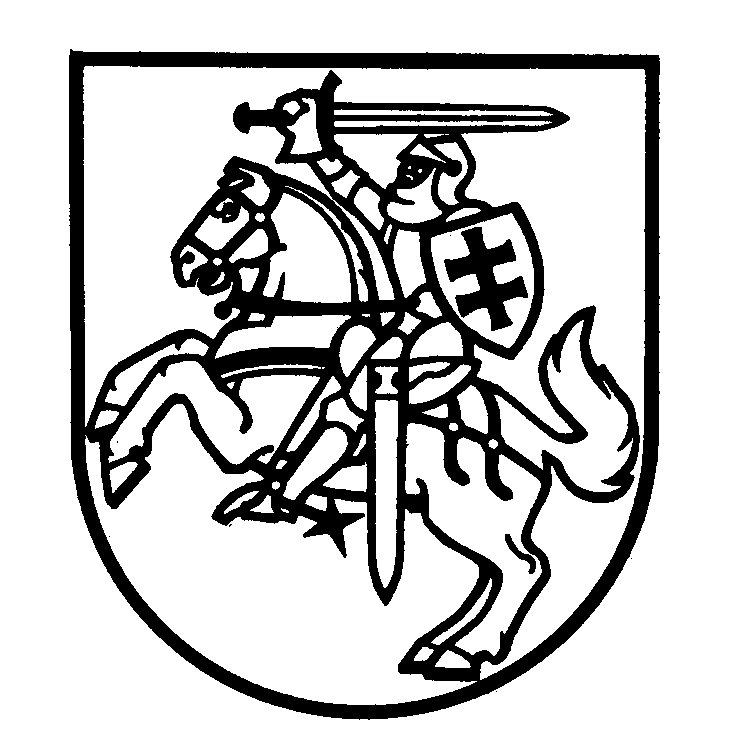 